Муниципальное дошкольное образовательное учреждение «Детский сад № 227»Цикл развлечений к праздничным датам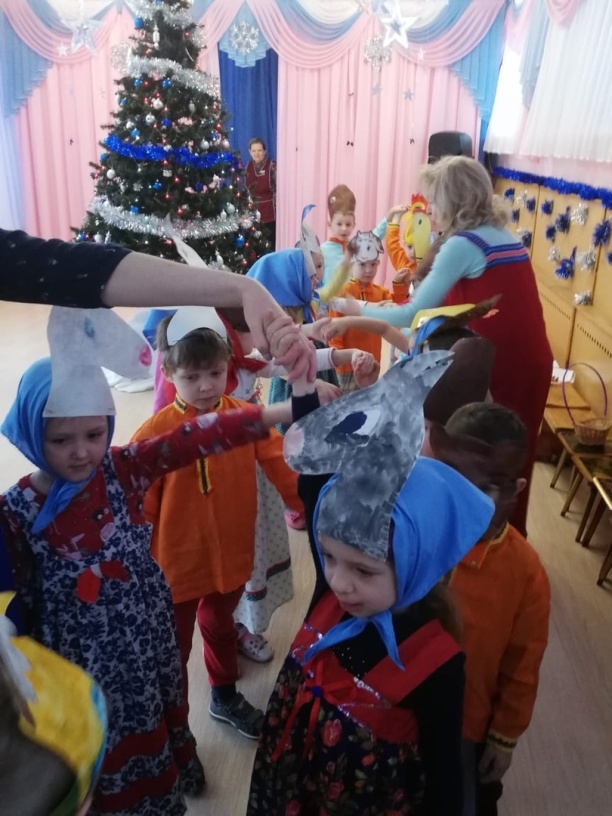 Подготовила и провела: воспитатель Ковалева Л.А.Ярославль, 2018Сроки реализации: ноябрь 2018 – февраль 2019 гг.
Участники проекта: педагоги, дети 5-7 лет.Актуальность:    Особое значение сегодня приобретает совместная деятельность ребенка и взрослого в деле, которое сплачивает и между которыми возникает полезное сотрудничество. Важно, чтобы ребенок не был пассивным наблюдателем и слушателем. Необходимо способствовать желанию ребят участвовать в играх, инсценировках, принимать активное участие в процессе праздника. Это обеспечивает социализацию ребенка, формирует активную позицию и приобщает к человеческой культуре. Дети любят праздники. Любят за то, что они дарят радость, вызывают яркие эмоциональные переживания. Хорошо подготовленный праздник – это яркое событие в жизни, которое запоминается своей необычностью, неповторимостью.Цель: формирование способности к духовному развитию, реализации творческого потенциала, социально ориентированной деятельности на основе нравственных установок и моральных норм.Задачи:Воспитывать чувство прекрасного, развивать эстетический вкус, художественное мышление.Развивать физические и умственные способности детей;Воспитывать гражданскую ответственность, уважение к семье,  истории, культуре своей страны;Формировать коммуникативные умения.Популяризировать семейный досуг;Сохранять духовно-нравственное здоровье детей, приобщать их к нравственным и духовным ценностям.Развлечение «День Матери»Оборудование: Аудиозаписи песенСердце игрушечноеМузыкальные инструментыОдежда для ряженьяПодарки для мам – открытки Под музыку входят дети.Ведущая: Сегодня мы отмечаем замечательный прекрасный праздник «День Матери». Говорят, что ангелы пропали,И на свете больше не живут,А у них лишь крылышки отпали,И теперь их мамами зовут!Сегодня день особенныйКак много в нем улыбок,Подарков и букетиков,И ласковых “спасибо”.Чей это день? Ответьте мне.Ну, догадайтесь сами,Осенний день в календареЧей он?Дети:Конечно мамин!Ведущая: А что же такое мама в сознании детей? Сейчас мы это и узнаем.Ребенок :Что такое мама?Это яркий свет,Это много знаний,Ужин и обед!Ребенок:Что такое мама?Веселье, радость, смех!Мама как сердечко,Ведь сердце есть у всех!Ребенок :Что такое мама?Это как стена,Защитит от драмыПапу и меня!Ребенок :Что такое мама?Это все на свете!Мам мы поздравляем,С любовью, ваши дети!Ребенок : Сегодня мы вас пригласили,Чтоб громко и дружно сказать:«Любимые мамы, мы вас поздравляемИ счастья хотим пожелать!»Игра – конкурс «Радость или огорчение»Ведущая: Сегодня мы предлагаем нашим детям поучаствовать в конкурсах и повеселиться. Вы готовы? Тогда начнем. Ребята, вы, наверное, знаете, что поступки детей могут радовать или огорчать ваших мамочек. Сейчас мы с вами поиграем. Я буду называть поступок: если этот поступок порадует ваших мам - вы хлопаете в ладоши, если огорчит – топаете ножками.вы разбросали по комнате все игрушки;вы помогли маме помыть посуду;вы нарисовали и подарили маме красивый рисунок;вы порвали новую книжку;вы съели на завтрак всю кашу;вы всегда говорите своим родным «спасибо», «пожалуйста», «здравствуйте», «до свидания»;вы не захотели мыть руки перед едой;вы научились сами одеваться, без помощи взрослых.Ведущая: Улыбайтесь чаще, наши любимые мамы. Это вы согреваете детей своей любовью. Это вы всегда отдаете им тепло своего сердца. А сейчас дети подарят вам частичку своего тепла. Послушайте в их исполнение песню.Песня «Мамочка милая мама моя»Ребенок:Кто открыл мне этот мир,Не жалея своих сил?И всегда оберегала?Лучшая на свете МАМА.Ребенок:Кто на свете всех милееИ теплом своим согреет,Любит больше, чем себя?Это МАМОЧКА моя.Игра – конкурс «Ласковые слова»Ведущая: А что самое главное для ребенка? Это конечно, родной дом и мамочка, которая всегда пожалеет и назовет самыми добрыми и нежными словами - и солнышком, и котенком, и зайчиком, а мне хотелось бы, чтобы ребята сказали своим мамам самые теплые, нежные слова. У меня в руках сердце. Сердце – это символ любви. Сейчас будет звучать музыка, а вы будете передавать друг другу сердце и говорить ласковые слова, которые описывают вашу маму. Игра – конкурс «Отгадай-ка»Ведущая: А сейчас мы проверим, как часто мамы читают сказки своим деткам, слушайте загадку и старайтесь правильно на нее ответить.1. Ждали маму с молоком, А впустили волка в дом.Кто же были эти детки? (семеро козлят).2. Что за сказка: кошка, внучка, мышь, ещё собака ЖучкаДеду с бабой помогали, корнеплоды собирали? (репка)3. Из муки он был печен, на сметане был мешен.На окошке он студился, по дорожке он катился.Был он весел, был он смел и в пути он песню пел.А когда малыш в лесу встретил рыжую лису,От нее уйти не смог. Что за сказка? (колобок)4. Возле леса, на опушке, трое их живет в избушке.Там три стула и три кружки, три кроватки, три подушки.Угадайте без подсказки, кто герои этой сказки? (три медведя)5. Гармошка в руках, на макушке фуражка,А рядом с ним важно сидит Чебурашка.Портрет у друзей получился отменный,На нём Чебурашка, а рядом с ним (крокодил Гена)6. Отвечайте на вопрос: кто в корзине Машу нёс,Кто садился на пенёк и хотел съесть пирожок?Сказочку ты знаешь ведь? Кто же это был? (медведь)7. Носик круглый, пятачком,Им в земле удобно рыться,Хвостик маленький крючком,Вместо туфелек — копытца.Трое их — и до чего жеБратья дружные похожи.Отгадайте без подсказки,Кто герои этой сказки? (три поросенка) .Ведущая: Вы на славу потрудились, теперь можно отдохнуть.Только для васВыступит оркестр сейчас!В зале нет свободных мест, Когда играет наш оркестр!Игра – конкурс «Оркестр»Ведущая: Сейчас я выдам музыкальные инструменты детям и конечно их мамам. Я буду дирижером. Смотрите внимательно на указания дирижера и следуйте им. (Играют поочередно дети и взрослые, затем все вместе)Игра – конкурс «Угадай мелодию»Ведущая: Все вокруг заулыбались,Значит, мы не зря старались.Чтоб совсем развеселить,Хотим на конкурс пригласить.Мамы знают и поют любимые детские песни. А вы много детских песен знаете? Надо угадать по вступлению песню и спеть 1 куплет.Игра – конкурс «Узнай по голосу»Ведущая: Сколько ночей вы, мамочки, провели у детских кроваток! Едва услышав детский голос, вскакивали с постели. И, думаю, вам не составит труда узнать своего ребенка по голосу. (Мамы встают в ряд спиной к своим детям. Дети по - очереди говорят «Мама я тебя люблю». Мамы должны узнать своих детей по голосу.)Игра – конкурс «Ты катись весёлый бубен»Ведущая: Что ж пришла опять пора поиграть всем детвора. Взрослые и дети становятся в круг, и передают друг другу бубен говоря слова:«Ты катись весёлый бубен,быстро, быстро по рукам.У кого остался бубен,Тот сейчас станцует нам»Ведущая: Предлагаем нашим мамам станцевать веселый танец.Танец «Шаг назад, шаг вперед»Ведущая: Все взрослые когда-то были детьми.И знаем с вами мы наверняка,Что отдали они бы всё на свете,Чтобы увидеть детства облака.От всей души ребята дарят Вам стихи и поздравления.Ребенок:Мама, мамочка, мамуля,Ты такая красотуля.Ты меня за всё прощаешьИ всегда всё понимаешь.Ребенок:Маму крепко поцелую,Обниму мою родную.Очень я люблю ее.Мама – солнышко мое!Ребенок:Мамочка любимая,Самая красивая!Сегодня праздник твойМы празднуем с тобой.Игра - конкурс «Наряди маму» Ведущая: И мы предлагаем нашим мамам на один миг вернуться в детство и с нами поиграть. Мамы стоят в кругу и под музыку передают «волшебный» мешок, когда музыка заканчивается у кого в руках мешок, не глядя вытаскивают одну вещь и надевают под музыку  (платок, юбка, шляпа, бусы, фартук, халат, шаль-платок, галоши, ободок – ушки, шапка-маска и т. п.)Ведущая: Молодцы мамы! Благодарим вас, за участие.А теперь я приглашаю всех вместе потанцевать, ведь не только же трудиться, надо отдыхать. Танцуем все вместе.Танец «Маленьких утят»Ведущая: Наш утренник подошел к концу. Мы благодарим всех за внимание к детям, за праздничное настроение. Пусть совместная подготовка к праздникам и ваше участие в жизни детей в детском саду останутся навсегда доброй традицией вашей семьи. Спасибо за ваше доброе сердце, желание побыть рядом с детьми, подарить им душевное тепло. Нам очень приятно было видеть добрые и нежные улыбки мамочек, счастливые глаза детей. За ваше участие в нашем празднике и за то, что вы всегда с нами, за то, что вы самые - самые мы хотим вам вручить медали.Развлечение «Колядки под Рождество»
Материалы и оборудование:костюмы и маски колядующим, корзины для угощений, колокольчики – звоночки,бубен,белый снежок,платок на глаза,гармонь,аудиозапись с веселой песней.Ход мероприятия:В зал под музыку «Добрый вечер люди» входят дети - «ряженные». Впереди всех идёт мальчик и несёт «Рождественскую звезду».Дети: Пришла коляда, отворяй ворота!Ворота отворяй и гостей принимай!Как зашли мы, да в хорошую хату.Здравствуйте, хозяева!Щедрый день, добрый день!Ведущая: Добрый день добрым людямПусть весёлым праздник будетС праздником всех поздравляюСчастья от души желаю!Ведущая: Вот и начался первый месяц зимы – январь. Проходила неделя после встречи Нового года и в России начинали праздновать весёлую пору Святок, каждый день люди гуляли вечерами возле своих деревень, пели песни, наряжались в диковинные костюмы. А ещё в эти дни принято было попрошайничать под окнами исполняя специальные песенки, которые назывались колядки.1 ребёнок: Уж как наша колядаНи мала, ни велика.Она в дверь к вам идётДа поклон всем шлёт!2 ребёнок: Я маленький мальчик,На дудке играю,Вас всех забавляю.А вы, люди, знайте,Конфетку дайте.3 ребёнок: Щедрики - ведрики, дайте вареники!Вареников мало, дайте сала,Ветчины, колбаски, ложечку кашки.А не дашь пирога, мы корову за рога!4ребёнок: Коляд, коляд, колядин,Я у батюшки один.Коротенький кожушок,Дай, хозяйка, пирожок!Ведущая: Спасибо вам, дорогие колядовщики, что пришли к нам с поздравлениями (Кладёт в корзину детям угощение). – А теперь попробуйте отгадать несколько загадок о зиме.1. Старик у ворот всё тепло уволок. (Мороз)2. Пришла девушка Беляна, побелела вся поляна. (Снег)3. Скатерть бела весь свет одела. (Снег)4. Текло, текло и под стекло легло. (Река)5. Старый дед, ему сто лет, через реку мост намостил, без рук, без топора, без клина. (Мороз)6. Вокруг нашего села бежит лошадка весела. (Вьюга)Ведущая: Будем праздник продолжать, будем в игры мы играть!  Игра «Бубен»Дети стоят в кругу и под музыку передают бубен друг другу. Когда музыка замолкает, тот, у кого бубен, идёт в центр круга и пляшет. Игра «Ручеёк»Дети становятся парами друг за другом, подняв вверх соединённые руки. Каждая пара должна пройти под этим «мостиком», постепенно выстраиваясь впереди другой пары.Игра «Пирог»(под русскую народную мелодию)Дети стоят в двух шеренгах напротив друг друга. В середине – водящий-«пирог». Все поют:Да экий он высокинький,Да экий он широкинький,Да экий он мягошенький,Режь его, да ешь.После слов «Режь его, да ешь» к «пирогу» бегут по одному участнику от каждой шеренги. Кто первый коснётся «пирога», уводит его в свою команду, а неудачник остаётся изображать «пирог». Выигрывает группа, забравшая больше «пирогов».Игра «Ты катись, катись снежок»Ребята становятся по кругу, предают снежок друг другу со словами:Встанем вместе мы в кружок,Будем мы катить снежок,У кого снежок замретТот для нас плясать пойдет.У кого оказывается снежок, тот выходит и танцует.Игра «Тpынцы-бpынцы, бубенцы»Одному участнику завязываем глаза. Встаем вокруг него. Произносим слова:Тpынцы-бpынцы, бубенцы.Раззвонились удальцы:Диги-диги-диги-дон,Отгадай, откуда звон!После этих слов «жмуpка» должен по звуку бубенца догадаться и поймать увеpтывающегося от него участника с бубенцом. Когда участник с бубенцом пойман, он становится «жмуркой», а предыдущий «жмурка» превращается в обычного игрока.Игра «Чего на елке не бывает?»Когда услышишь название елочной игрушки, надо поднять вверх руку и сказать: “Да!” Когда же называют что-то, чего на елке не бывает, надо сдержаться и промолчать. Вот и праздник наступает,Каждый елку наряжает.Кто, ребята, подтвердит:На ветвях ее висит:Мягкая игрушка,Звонкая хлопушка,Петенька-петрушка,Старая кадушка,Белые снежинки,Яркие картинки,Рваные ботинки,Плитки-шоколадки,Кони и лошадки,Зайчики из ватки,Зимние палатки,Красные фонарики,Хлебные сухарики,Яркие флажки,Шапки и платки,Яблоки и шишки,Колины штанишки,Вкусные конфеты,Свежие газеты?.Игра «Золотые ворота»Двое игроков встают друг напротив друга и, взявшись за руки, поднимают руки вверх. Получаются «воротики». Остальные дети встают друг за другом и кладут руки на плечи идущему впереди, либо просто берутся за руки. Получившаяся цепочка должна пройти под воротами. Приговаривая слова:Золотые воротаПропускают не всегда!Первый раз прощается,Второй раз запрещается,А на третий разНе пропустим вас!После этих слов «воротики» резко опускают руки, и те дети, которые оказались пойманными, тоже становятся «воротиками». Постепенно количество «ворот» увеличивается, а цепочка уменьшается. Игра заканчивается, когда все дети становятся «воротами».Ведущая:Не спешите расходиться,Будем дальше веселиться.Называется забава –«Раньше мы пойдем направо…»Встанем дружно в хоровод,Повторяй за мной, народ!Все встают в хоровод и повторяют движения за словами.Все вместе:Раньше мы пойдем направо. Раз, два, три!А потом пойдем налево. Раз, два, три!Все в кружочек соберемся. Раз, два, три!А потом мы разойдемся. Раз, два, три!Все тихонечко присядем. Раз, два, три!И немножечко приляжем. Раз, два, три!Все похлопаем в ладошки. Раз, два, три!Попляшите наши ножки. Раз, два, три!(Звучит веселая музыка и все пляшут.)Ведущая:Свет рождественской звездыДарит праздник снова,Поздравляем от душиС Рождеством Христовым!Дети с воспитателями и музыкальным руководителем идут по детскому саду, заходя в группы и в кабинеты  «в гости» петь колядки и собирать «угощения».5 ребёнок: Коляда, коляда!На кануне РождестваКоляда к нам пришлаРождество принесла.6 ребёнок: Коляда приходит – это сказкаСчастье, снег, коньки, салазки!Огни на елке и детский смех!И общая радость для всех-всех!А теперь нам за поздравленье,Полагаются конфеты и печенье!7 ребёнок: А дай Бог тому,Кто в этом дому!Ему рожь густа,Рожь ужиниста!6 ребенок: Ему с колосу осьмина,Из зерна ему коврига,Из полузерна пирог.Наделил бы вас ГосподьИ житьем, и бытьем,И богатством!8 ребёнок: Сеем, веем, развеваем,С Рождеством вас поздравляем!Вы Христа прославляйте,Угощения нам давайте!9 ребёнок: Мы идем колядовать,Будем дружно поздравлять!Стихи короткие читатьИ конфеты получать!10 ребёнок: Воробушек летит,Хвостиком вертит,А вы, люди, знайте,Столы застилайте,Гостей принимайте,Рождество встречайте!11 ребёнок:Помогаю маме я.Колядую до утра.Пожалейте деточку,Дайте мне конфеточку!12 ребёнок: В хату я зайду любуюИ там я поколядую!Будет день и будет ночь,Все печали уйдут прочь!Счастье всем, здоровья вам,Ждем конфеток мы сто грамм!13 ребёнок: Колядуем, колядуем,Песни с танцем чередуем!И вприсядку, и кругом,Угощайте пирогом!14 ребёнок: Коляда, ты моя коляда!Открывайте скорей ворота!Счастье в дом к вам несу нынче я,Дайте ж сладости мне вы, друзья!15 ребёнок: Шире двери открывайтеИ конфеты раздавайте!На пороге коляда,Прибегайте все сюда!Вам здоровья мы желаем,И конфеты забираем!Спортивное развлечение«Будущие защитники»
Материалы и оборудование:
• конусы – 6 шт.,
• флажки на стойке – 2 шт.,
• обруч d=60см – 18 шт.,
• «Руль» - 2 шт.,
• Корзина для мусора – 2шт.,
• Мяч-массажёр малого диаметра – 20шт.,
• Бинты из белой х/б ткани – по количеству девочек,
• Российский флаг – 2шт.,
• «Мины» из пластиковых пятилитровых– 2шт.Ход мероприятия:
Ведущий: Здравствуйте, уважаемые гости! Мы сегодня собрались здесь, чтобы поздравить вас с праздником 23 февраля – Днём Защитника Отечества. В этот день в основном поздравляют всех мужчин. Мы благодарны всем, кто защищает наш покой. Наши мальчики сейчас докажут, что являются «Универсальными солдатами» и что, когда придёт время, смогут достойно служить в любых родах войск нашей армии. А девочки конечно же не будут отставать от своих защитников и будут им помогать.
Команды занимают место на линии старта.
Ведущий: Военная машина – не трактор, не такси,
Автомобилист отважный секретный груз вези.
В составе экипажа, водитель высший класс,
Любому рулевому он в схватке фору даст.
Эстафета «Военный водитель»  Описание: По команде первые участники бегут змейкой между тремя конусами, в руках держат руль, оббегают флажок на стойке, возвращаются обратно по прямой, передавая руль следующему участнику. Выигрывает команда, которая первая закончит дистанцию.
(6 конусов, 2 руля)

Эстафета "Переправа" (для девочек)Описание: Перед командами на полу разложены деревянные дощечки. По сигналу первыми участники  перепрыгивают с одной на другую.Добегают до ориентира, возвращаются, передают эстафету, становятся в конец колонны.Ведущий: Он металлическую птицу
Поднимет в облака.
Теперь воздушная граница
Надежна и крепка!
Эстафета «Военный лётчик» Описание: По команде первые участники бегут по прямой, одев на себя обруч. Добежав до конуса, делают присед, одевают на конус обруч, имитирует «дозаправку самолёта». Обратно бег по прямой, передавая обруч следующему участнику. Выигрывает команда, которая первая закончит дистанцию. (2 конуса, 2 обруча)
Эстафета «Принести продовольственные припасы» (для девочек) Описание: Перед капитаном стоит корзина с мячиками. По сигналу капитан поднимает руки вверх и передаёт по одному мячику, команда по цепочке передаёт их. Последний участник складывает мячики в корзину, которая стоит рядом с ним. Побеждает та команда, которая быстрее передаст мячики.
Ведущий: Вам скажу без лицемерия
Мне по нраву артиллерия!
Там ребята хоть куда –
Цель найдут они всегда!
Эстафета «Артиллеристы»Описание: По команде первые участники бегут по прямой до конуса берут мяч и кидают его в корзину, которую на определённом расстоянии от участников держат папы. Обратно бег по прямой, передавая эстафету хлопком руки по ладони следующего участника. Выигрывает команда, которая первая закончит дистанцию.  (2 конуса, 2 корзины для мусора, 20 мячей малого диаметра)
Эстафета  "Подвези боеприпасы"По сигналу участники берут по кегли и бегут к обручу –ориентиру, кладут мячи в обруч, возвращаются к команде, передают эстафету. Следующие участники  добегают до мячей, берут их и бегут обратно, передают следующим и.т.д. Ведущий: Слава нашим саперным войскам,
Героизм не подвластен векам,
Каждый день, каждый миг, каждый час,
Вы, как прежде спасаете нас.
Эстафета «Отважные сапёры» (2 «мины»)
Описание: Первые участники бегут по прямой до «мины», откручивают крышку и бегут обратно, передавая её следующему участнику. Следующие участники закручивают крышку. Эстафету передают хлопком руки.

Ведущий: Военный госпиталь, больные
В тоске проводят вечера,
Их далеко края родные,
И лишь дежурит медсестра.Эстафета «Военная медсестра» (для девочек)Описание: Девочки занимают места на линии старта, у каждой в руках «бинт». Папы сидят на стульчиках на противоположной стороне. По команде первые девочки бегут до папы и делают перевязку. Обратно бег по прямой, передавая эстафету хлопком руки по ладони следующего участника. Выигрывает команда, которая первая закончит дистанцию.
Ведущий:В небе праздничный салют,
Фейерверки там и тут.
Поздравляет вся страна
Славных воинов, ура!.
Эстафета «Салют Российской Армии» Описание: Капитан стоит последний. По команде первый участник добегает до первого обруча, поднимает его, встаёт слева от обруча перпендикулярно ставит на пол ребром к себе и крепко держит, придавив к полу. Следующий участник пролазит в первый обруч, поднимает второй и встаёт также как первый участник и.т.д. Последним пролазит в обручи капитан, добегает до конуса, поднимает Российский флаг. Выигрывает та команда, капитан которой первый поднимет флаг.(2 конуса, 2 Российских флага, 18 обручей.)
